HÍREINKJanuár hónap folyamán, Vízkereszt ünnepkörében hetven családot kerestem föl, hogy megszenteljem hajlékaikat, s hogy együtt erősödjünk meg a szeretetben és a bizalomban. Őszinte köszönet a meghívásokért.Januárban szokás szerint megtartottuk a Krisztus-hívők egységéért végzett ökumenikus imahét alkalmait kertvárosi templomainkban. Hálás szívvel emlékezünk az imádságos együttlétekre, az egységkeresés őszinte szándékával végzett közös imádságainkra. Külön köszönet azoknak, akik hozzájárultak az utolsó este vendéglátásához.A felnőtt katekézis alkalmai kéthetente, szerdánként, este 6 órakor zajlanak. Lelki fejlődésünk komolyan vétele és az egyházunk tanításában való elmélyülés mellett tanítványi tapasztalataink megosztása és a keresztény közösség megélése is célja együttléteinknek. E havi összejöveteleink időpontja: február 12. és február 26.Február 9-én, a vámos és farizeus vasárnapján megkezdődik a Triódion, a nagyböjtöt megelőző liturgikus időszakunk. A készület első hete szabad hét, vagyis a febr. 9-16. közötti időben sem böjti, sem bűnbánati nap nincs.Február 9-16. között zajlanak a Házasság Hete programjai. Ehhez kapcsolódóan február 16-án templomunkban megáldjuk a házassági ígéretüket megújító házaspárokat.Február 11. a Betegek Világnapja. Ezen a napon a Szent Liturgiát egyházközségünk betegeiért ajánljuk fel. Február 22-én lesz az idei első Halottak Szombatja. A hramotás (név szerinti megemlékezéssel imádkozott) Szent Liturgiát reggel fél 8-kor végezzük. Feliratkozás a templom előtérben található jegyzéken. *	*	*ADÓFORINTJAINK FELAJÁNLÁSAAdóbevallásunk során ne feledkezzünk meg arról: adónk két százalékát felajánlhatjuk az egyházak, illetve a civil szféra javára. Görögkatolikus Egyházunk  Egyház része, adóforintjainkat tehát a Magyar Katolikus Egyháznak ajánljuk. A Magyar Katolikus Egyház technikai száma: 0011. - Kérjük, második egy százalékával támogassa egyházközségünk alapítványát. A Kertvárosi Közösségi Életért Alapítvány adószáma: 18803475-1-15.Adóforintjaink felajánlásával úgy támogathatjuk egyházunkat, hogy az nem jelent számunkra külön kiadást. Tekintsük lelkiismereti kötelességünknek, hogy élünk ezzel a lehetőséggel.*	*	*	*	*Görögkatolikus Parókia, Nyíregyháza, Legyező u. 3. – www.kertvarosigorogok.huTel. 30/415-50-92; E-mail: obbagyl@upcmail.hu – Kiadó: Obbágy László parókusA KERTVÁROSI GÖRÖGKATOLIKUS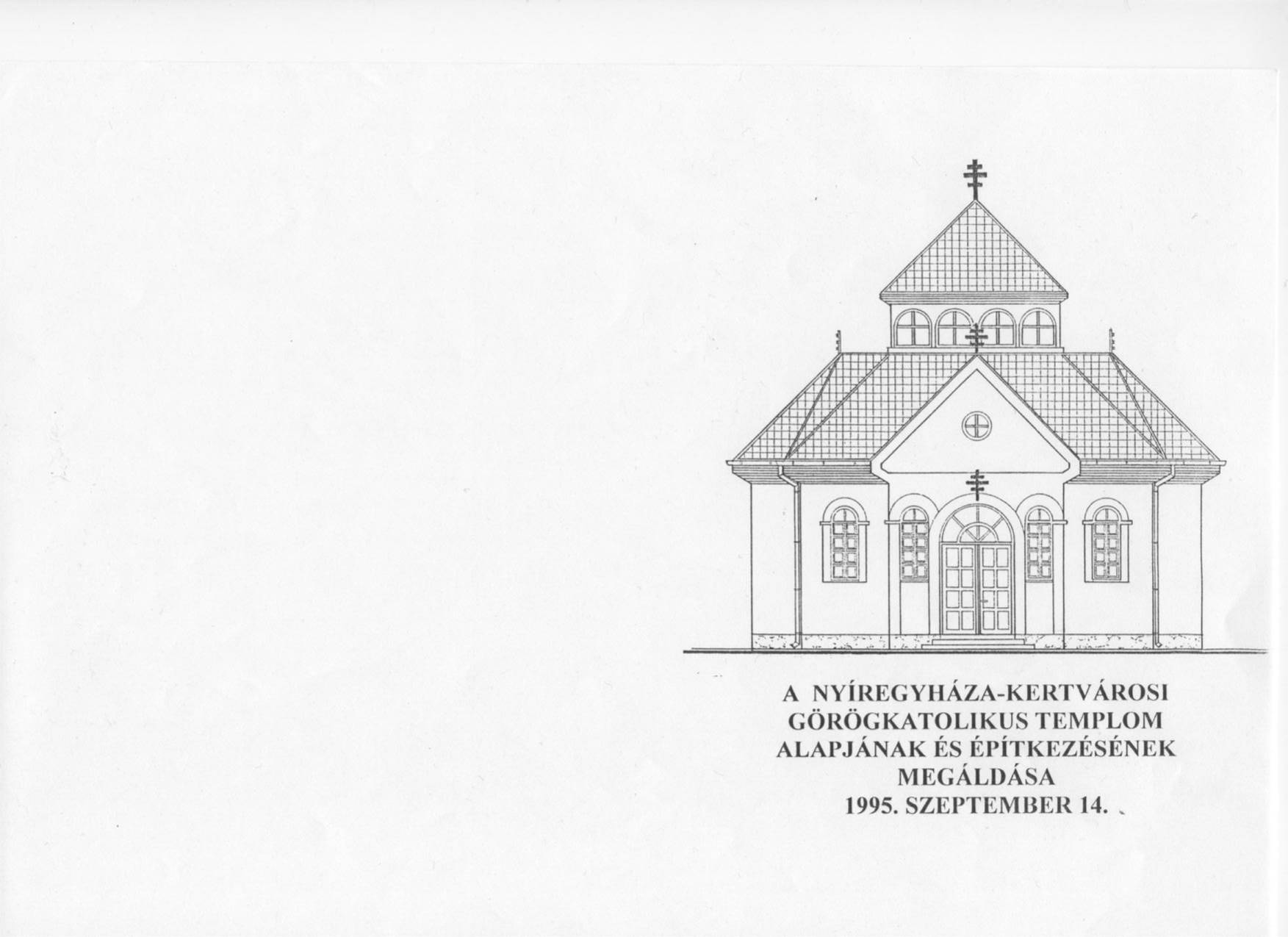            EGYHÁZKÖZSÉG ÉRTESÍTŐJELEGYEZŐ2014. FEBRUÁREGYHÁZKÖZSÉGI KÉPVISELŐTESTÜLETÜNK MEGÚJÍTÁSAÖrömteli feladatunk, hogy – ötéves mandátumának lejárta után – megválasszuk egyházközségünk új képviselőtestületét.A lejárt mandátumú testület tagjai közül a 70. évüket betöltött tagok – az Egyházközségi Képviselőtestületek működésének püspökkari szabályozása szerint – a továbbiakban tiszteletbeli tagként segítik a testület munkáját. Tisztelettel köszönjük meg Ivancsik Istvánné, Kunsági Dánielné és id. Sarkadi Sándor testvérünk eddigi munkáját. Ők kezdettől példás önzetlenséggel és odaadással vettek részt egyházközségünk építésében. Hozzáállásuk, lelkületük jelentősen hozzájárult ahhoz, hogy képviselőtestületünk az elmúlt évtizedben kiegyensúlyozottan, a parókus munkájának felelős segítőjeként működött. Hálás köszönet érte. Tiszteletbeli tagként továbbra is számítunk rájuk.Képviselőtestületünk eddigi tagjai nyilatkoztak arról, hogy a továbbiakban is jó szívvel vállalják a testületben való részvételt. Őket a parókus a megújítandó testületbe is jelöli. Névsoruk a következő: Dankó Ildikó, Dr. Fedor László, Gagna Sándor, Hamza Bertalan, Humicskó Ferenc, Kondra Rudolfné, Ladik János, Nádasdi László, Sarkadi Sándor, Seszták Oszkár, Szilva József, Dr. Tóth Illés, Vaszkun István. A tiszteletbeliek helyére az új jelöltek: Sterné Dr. Deák Andrea, Dr. Vas Viktória, Tódik Zoltán és Kondra Norbert. A jelöltek a felkérést elfogadták, bemutatásuk a februári vasárnapokon történik.A szabályzat szerint a jelöltállítás nem csupán a parókus jogköre; az egyházközség valamennyi tagja ajánlhat megfelelő személyt a testületbe. Javaslatot tenni február 23-ig lehet. Eddig az időpontig kifogást is lehet emelni a jelöltek ellen.A megújított képviselőtestület eskütételére és beiktatására március hónapban kerül sor. Addig is imádságainkkal kísérjük a megújulás folyamatát!TÉKOZLÓ FIÚ IMÁJAÉn Uram, én Istenem! Két lélek lakozik énbennem. Egyik közeledben s belőled él, a másik fényévnyire, messze.Én Uram, én Istenem! Két lélek lakozik énbennem. Egyik otthonmaradó lélek, a másik távozó. S a két lélek küzd bennem önmagával s vélem.Én Uram, én Istenem! Két lélek lakozik énbennem. Otthonmaradó lelkem rutinná unalmasítja imának már alig nevezhető szavam. Otthonmaradó lelkem megszokott, kötelezőnek tekint téged. Otthonmaradó lelkem dolgozik a mezőn, de munkája örömtelen, közömbös és izzadságszagú. Otthonmaradó lelkem nincs otthon otthon.Én Uram, én Istenem! Két lélek lakozik énbennem. Otthonmaradó lelkem küzdelme is nehéz. Otthont akar benned, nem jól berendezett lakosztályt, melyben elkényelmesedhet. Otthont, amely vonzza, tartja; melyben otthon maradnia öröm s nem szokás vagy kényszer.Én Uram, én Istenem! Két lélek lakozik énbennem. Ez a másik, ez mindig távozik. Távozó lelkem izgalmas, új tájakra vágyik. Távozó lelkem biztos hátteret maga mögött hagyva – de azért biztos hátteret maga mögött tudva – kocsmát keres. Távozó lelkem fülledt, füstös kricsmikben felvizezett bort iszik. Távozó lelkem vedeli – s itt-ott még élvezi is – e világ moslékját. Távozó lelkem kiábrándul aztán, s újra meg újra kijózanodik a vályúnál. Távozó lelkem szeret hazatérni.Én Uram, én Istenem! Két lélek lakozik énbennem. Távozó lelkem harca a távol szépe is. Távozó lelkem nem kricsmire, nem vályúra talált. Otthon telelt, távol tavaszra lelt. Távozó lelkem, én Uram, én Istenem, Babilon folyóvizeinél otthon érzi magát. Távozó lelkem tanácstalan, s marad harctalan.Én Uram, én Istenem! Két lélek lakozik s harcol énbennem. Hol a győzelem s mi az ára, egyedül Te tudhatod. Én csak azt, de biztosan: nem nézed tétlenül. Fiad a harcban szabad, de ott vagy te is énbennem; harcom veled s benned élem. Én Uram, én Istenem!Tékozló fiú vasárnapja, február 16. *	*	*SZERZETESEKFebruár 2. a Találkozás ünnepe, s egyúttal a megszentelt élet napja is, amikor az egyház a szerzeteseket köszönti – vagy inkább a szerzeteseket köszöni meg Istennek.  ugyanis a ma is működő, a ma is megszólító, az élő Isten kiáltó jelei, akik nélkül elsorvadna az egyház.Korunk leginkább a monasztikus szerzetest szomjazza. A monasztikus életforma azt jelenti, hogy a szerzetes nem valamilyen feladatra koncentrál, nem a tanítás vagy a szociális munka érdekében hagyja ott a világot. Egyszerűen „csak” legyőz Isten mindent felülmúló elsőbbsége az életében.ELŐKÉSZÜLETÜNK A NAGYBÖJTRE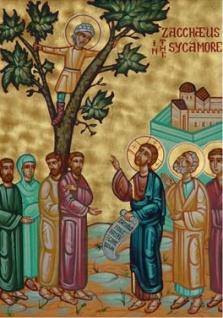 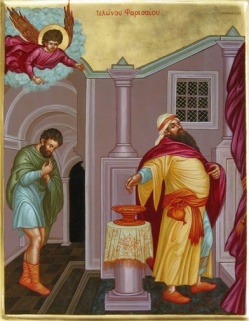 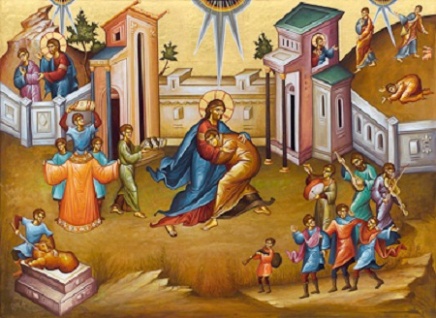 Egyházunk már hetekkel a nagyböjt megkezdése előtt elkezdi alakítgatni a szívünket. Először elénk állítja a Jézussal való találkozás során új életre ébredő Zakeust. „A vágy vasárnapjának” nevezzük ezt a napot; mert a vágy és az erőfeszítés, hogy meglássuk Jézust, és válaszoljunk hívó szavára, üdvösségünk kiindulópontja. Aztán átgondoljuk a képmutató farizeus és az alázattal imádkozó vámos történetét. Önmagában sem a farizeus vallásos buzgósága, sem a vámos bűnbánata nem hozhat üdvösséget. Arra kell törekednünk, hogy Krisztus tanításának fényében olyannak lássuk magunkat, amilyenek vagyunk, és irgalomért esedezzünk.A következő vasárnapon magunkra ismerünk a tékozló fiú példázatának két ifjú szereplőjében. „A tékozló fiú regéjét sokan csináltuk újra már…” Akár fizikailag, akár szívünkben, viselkedésünkben vagyunk távol az atyai háztól, életünk legfontosabb felismerése, hogy az irgalmas és emberszerető Isten ölelésre tárt karokkal jön elénk.Húshagyó vasárnapon az utolsó ítélet megrendítő mondataival életünk értékrendjének és ezen értékrend szerinti vezetésének, azaz a mindennapi szeretet megélésének felelősségére figyelmeztet bennünket.A nagyböjt kezdete előtti napon a helyes böjtről kapunk tanítást; a böjtről, amely nem fogyókúra, nem is öncélú aszkézis, hanem csöndes növekedés az istenismeretben és a szeretetben.Terveink szerint húshagyó vasárnapra, azaz az utolsó ítélet evangéliumára érkezik meg templomunk utolsó képe: az utolsó ítélet ikonja.*	*	*ÚJRA ÉNEKKAR!Február 23-i kezdettel húsvétig ismét várjuk kis énekkarunk tagjait s az új jelentkezőket énekkari próbákra. A próbák vasárnaponként, a Szent Liturgiát követő hittanórák alatt zajlanak majd a parókián. Böjti és húsvéti énekekkel, ünnepi szolgálatokkal szeretnénk még szebbé tenni templomi istendicséretünket.